Уважаемые родители, представляем материал по математике для закрепления с детьми дома. Эти несложные задания вы сможете выполнить, приложив немного усилий и желания. Удачи!Тема: «Деление квадрата на 4 равные части». Для закрепления данного материала вам необходимо вырезать из бумаги квадрат среднего размера и попросить ребёнка подумать и разделить квадрат  на 2 равные части. Если ребёнок затрудняется, покажите ему как это сделать (сложить бумажный квадрат пополам), но не торопите ребёнка, дайте ему время подумать, поэкспериментировать. Объясните ему, что разделив целый квадрат пополам, вы  получили 2 части. Сравните вместе с ребёнком эти части и  спросите, что больше: часть или целое? Что меньше: целое или часть? Затем предложите ребенку разрезать квадрат на 2 части по линии сгиба (тем самым закрепляя работу с ножницами). Не забывайте, что работать с ножницами ребёнок должен только  в присутствии взрослого! Далее предложите ребенку разделить одну вторую часть квадрата (т.е.одну половинку) еще на две равные части, также поступить со второй частью и разрезать их по линиям сгиба. Задайте вопросы: Сколько всего частей получилось? (4 части). Как называется одна часть? (одна четвертая). Что больше: одна четвертая часть или целое? Что меньше:  целое или одна четвертая  часть? и т.д. Для большей эффективности, проделайте это задание несколько раз. Тема: «Совершенствование навыков счета в пределах 10»В форме игры, используя подручные материалы (карандаши, игрушки, ложки и т.д) повторите с ребенком прямой (один, два, три и т.д.) и порядковый счет (первый, второй, третий и т.д). Попросите показать первый предмет, пятый предмет, седьмой и т.д.. Попросите показать: какой предмет стоит между пятым и шестым, перед вторым, после восьмого и т.д.. Попросите ребёнка назвать соседей числа 4 (3 и 5), числа 7 (6 и 8) и т.д..Тема: «Дни недели»В форме игры повторите с ребёнком дни недели. Задайте вопросы: сколько всего дней в неделе?(7) Сколько рабочих дней?(5) Сколько выходных?(2) Попросите назвать их. Какой первый день недели? Третий день, пятый? И т.д. Можно поиграть, предлагая ребёнку задания: назови соседей четверга (среда и пятница), воскресенья (суббота и понедельник), что будет после среды и т.д., и т.п.. Тема: «Сравнение предметов по величине»Для сравнения можно использовать любые предметы. Выглянув в окно с ребёнком, сравнить деревья по высоте (высокий - низкий), сравнить тропинку и дорогу по ширине (широкий - узкий), диван и стул в комнате (большой - маленький), сравнить два карандаша, разные по длине (длинный – короткий) и т.д.  Тема: «Ориентировка в пространстве и на листе бумаги»Поиграйте с ребенком, предлагая ему задания. Например, подними руки вверх, посмотри направо, поставь игрушку слева от себя, сделай шаг назад и т.д..Заведите с ребенком красивую тетрадь в крупную клетку и прежде чем начать работу по закреплению графических навыков, попросите у ребёнка показать центр листа, правый верхний угол, левый верхний угол, нижний левый угол и т.д. Попросите в верхнем правом углу нарисовать солнышко, в верхнем левом- тучку (или что-то по желанию ребенка). Далее, предложите ребёнку по образцу выполнить задание (например, нарисовать круг, не выходя за пределы одной клеточки). Затем, отступив одну клетку вниз, нарисовать такой же круг, а теперь, отступив три клетки вправо нарисуй ….. (на ваше усмотрение).А также вы можете предложить ребенку задания на развитие логики. Предварительно разрежьте картинки по линиям и предложите ребёнку выложить их в логической последовательности.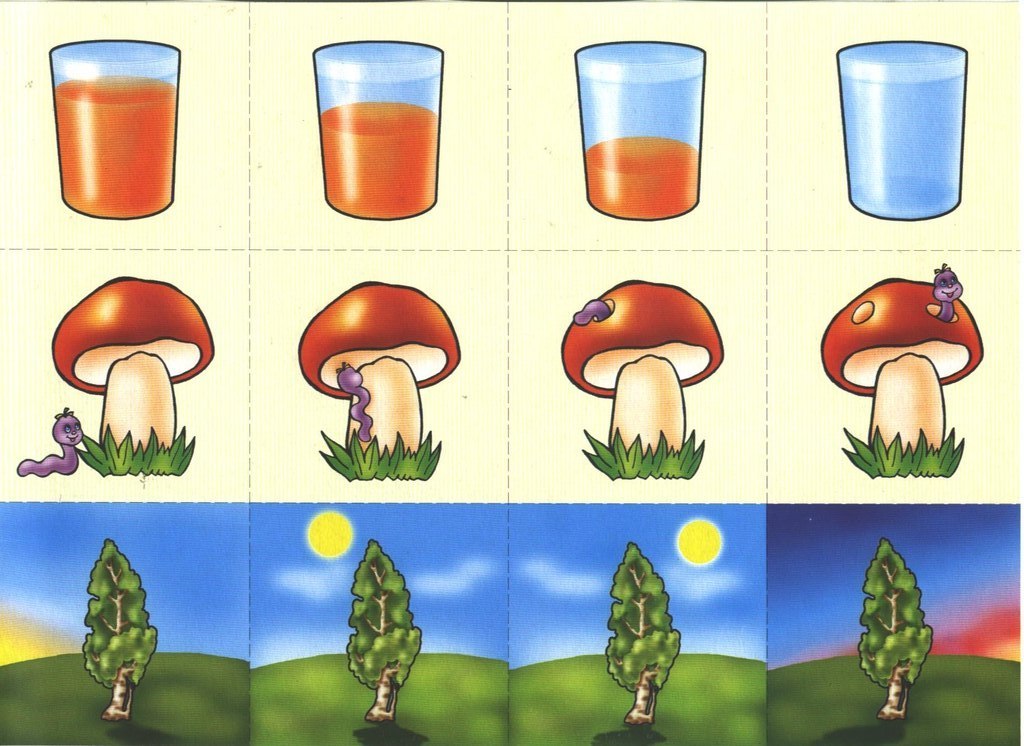 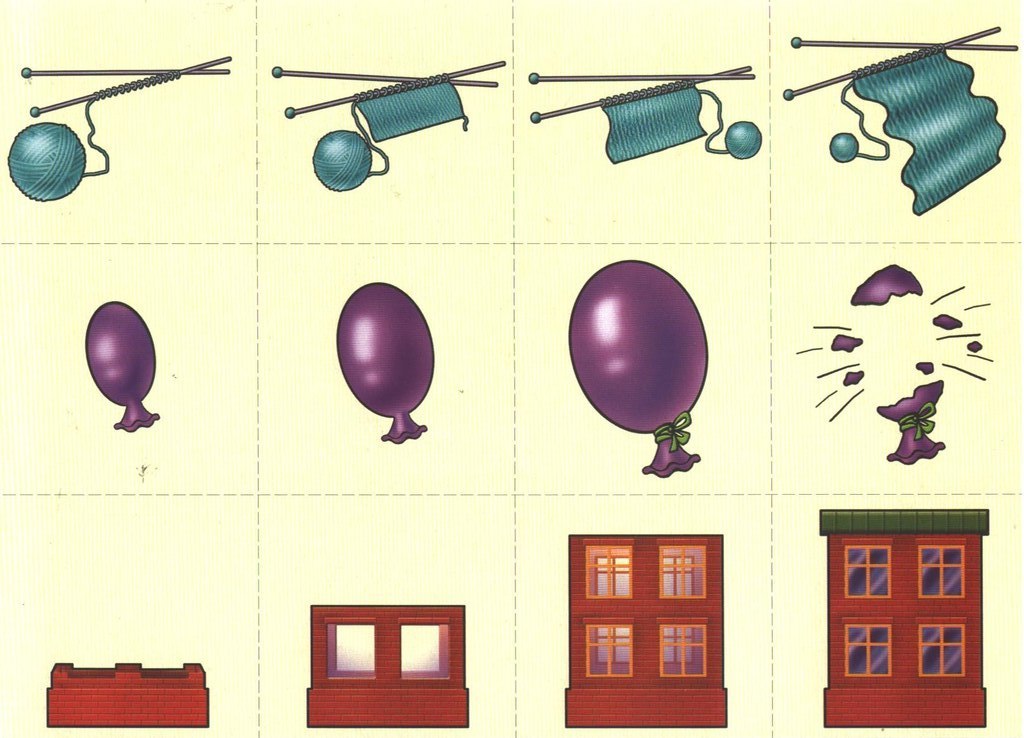 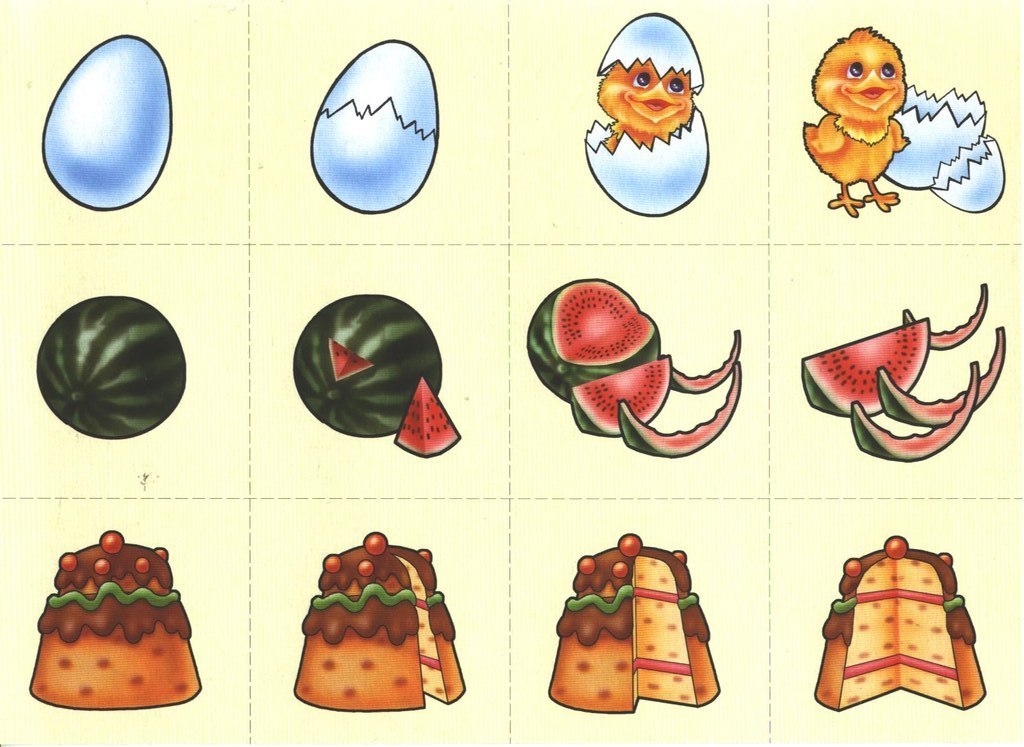 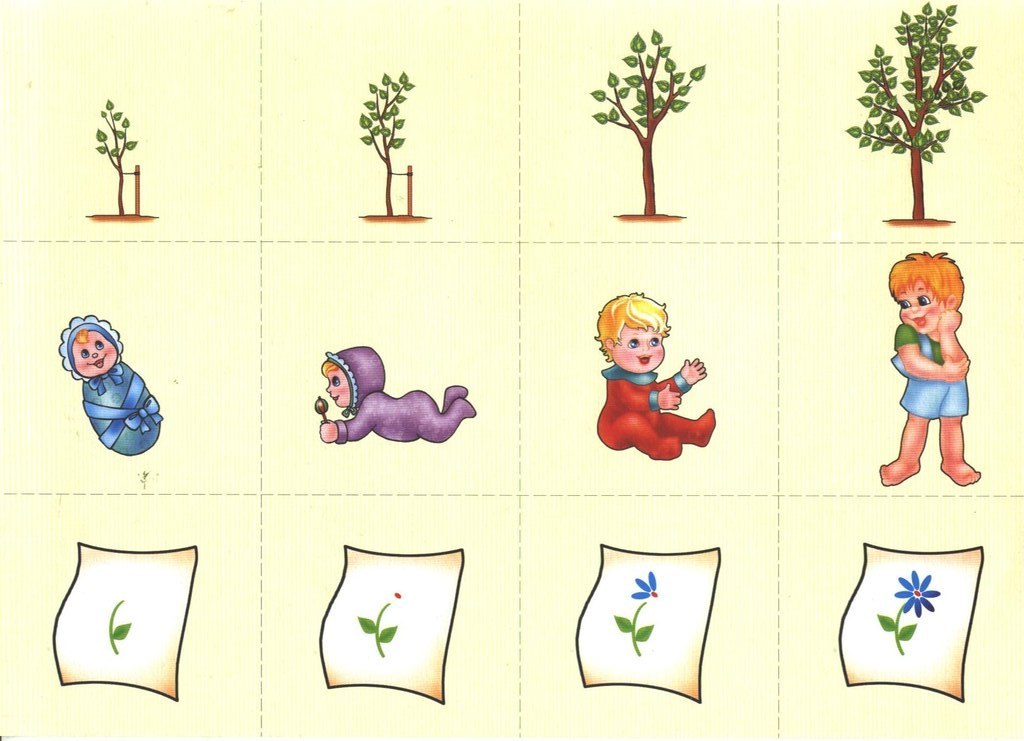 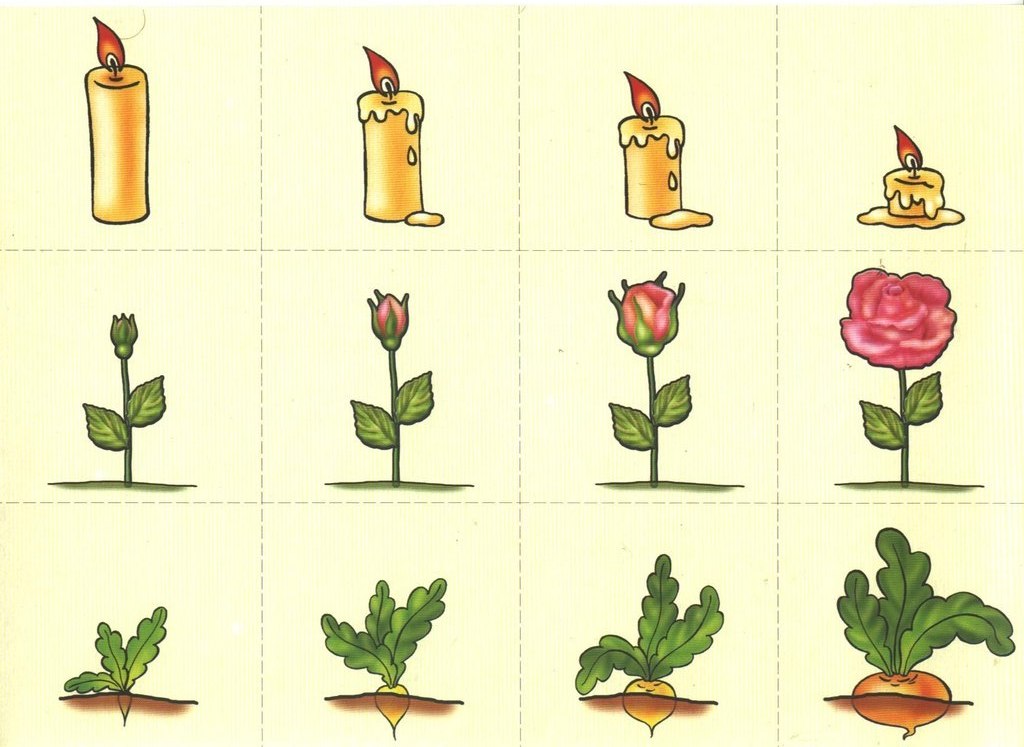 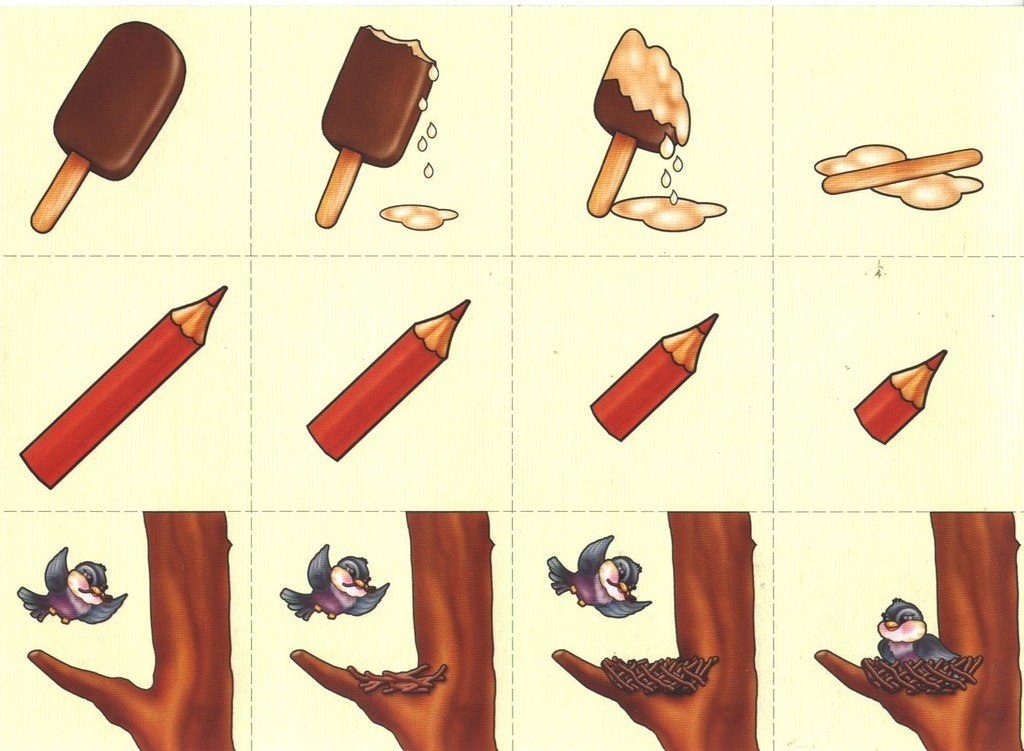 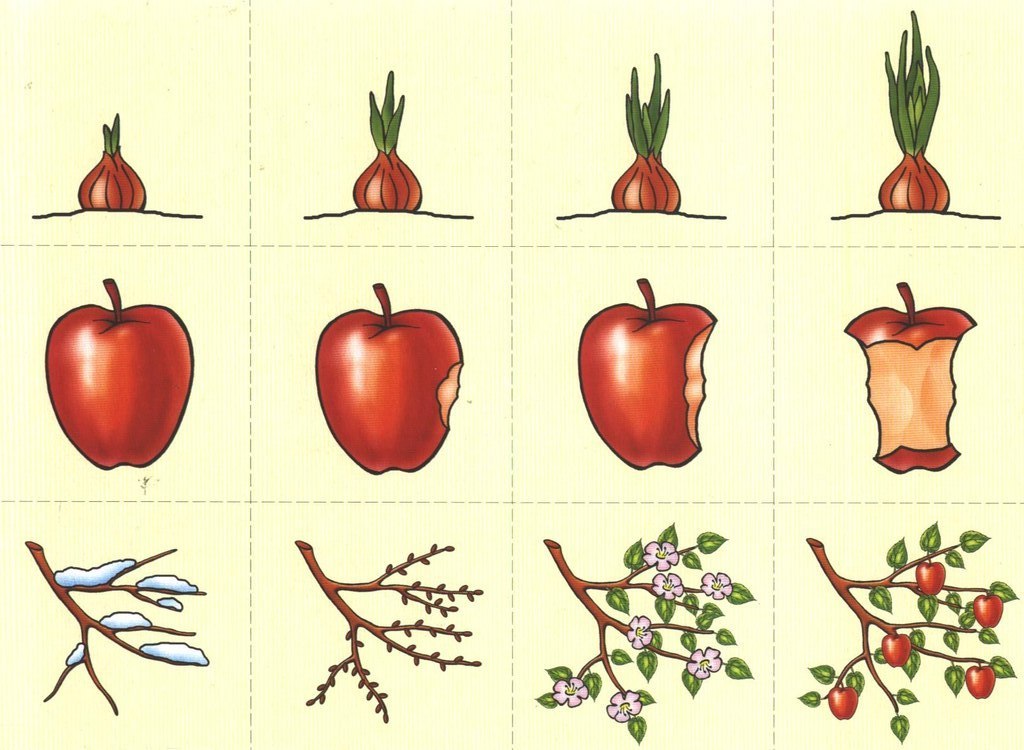 